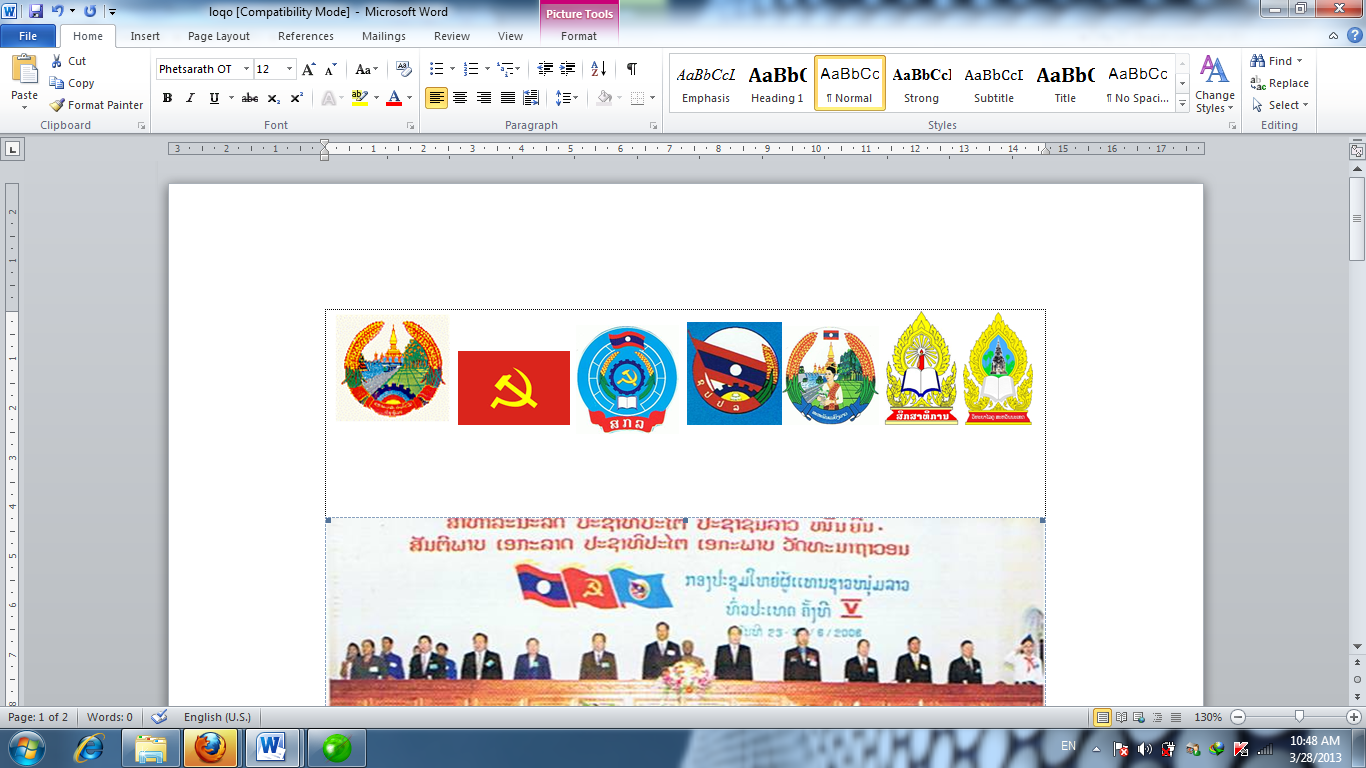 ວາລະສານບົດຄວາມວິຊາການ ແລະ ບົດຄວາມວິໄຈວິທະຍາໄລຄູສະຫວັນນະເຂດ************ຊື່ບົດຄວາມພາສາລາວ (ເພັດສະຣາດໂອທີ ຂະໜາດ: 12 ເຂັ້ມ): ……………………………………………….....………………………………………………………………………………………………………………………ຊື່ບົດຄວາມພາສາອັງກິດ (Times New Roman Font size: 12 Bold): ………………………………………………………………………………………………………………………………………………………………ຊື່ ແລະ ນາມສະກຸນຜູ້ວິໄຈຄົນທີ 1 ຊື່ ແລະ ນາມສະກຸນຜູ້ວິໄຈຄົນທີ 2 ຊື່ ແລະ ນາມສະກຸນຜູ້ວິໄຈຄົນທີ 3 ຕຳແໜ່ງ ບ່ອນປະຈຳການ ອີເມລ໌ ຜູ້ວິໄຈຄົນທີ 1 ຕຳແໜ່ງ ບ່ອນປະຈຳການ ອີເມລ໌ ຜູ້ວິໄຈຄົນທີ2 ຕຳແໜ່ງ ບ່ອນປະຈຳການ ອີເມລ໌ ຜູ້ວິໄຈຄົນທີ 3 (ເພັດສະຣາດໂອທີ ຂະໜາດ: 10 ທຳມະດາ)ບົດຄັດຫຍໍ້ (ເພັດສະຣາດໂອທີ ຂະໜາດ 16 ເຂັ້ມ: ບົດຄວາມຫຍໍ້ຄວນບໍ່ເກີນ 200-400 ຄຳ)………………………………………………………………………………………………………………………………………………………………………………………………………………………………………………………………………………………………………………………………………………………………………………………………………………………………………………………………………………………………………………………………………………………………………………………………………………………………………………………………………………………………………………………………………………………………………………………………………………………………………………………………………………………………………………………………………………………………………ຄຳສຳຄັນ: ຄຳທີ 1, ຄຳທີ 2, ຄຳທີ 3, ຄຳທີ 4, ຄຳທີ 5 (ເພັດສະຣາດໂອທີ ຂະໜາດ 12 ເຂັ້ມ: ຄຳສຳຄັນບໍ່ຄວນເກີນ 5 ຄຳສັບ)Abstract (Times New Roman 16 Bold)....................................................................................................................................................................................................................................................................................................................................................................................................................................................................................................................................................................................................................................................................................................................................................................................................................................................................................................................................................................................................................................................................................................................................................................Keywords: Term 1, Term 2, Term 3, Term 4, and Term 5 (Times New Roman Font size: 12 Bold)ບົດນຳ (ເພັດສະຣາດໂອທີ ຂະໜາດ: 16 ເຂັ້ມ)ຄວາມເປັນມາ (ເພັດສະຣາດໂອທີ ຂະໜາດ: 14 ເຂັ້ມ)ເນື້ອໃນແມ່ນເພັດສະຣາດໂອທີ ຂະໜາດ 12 ທຳມະດາ ………………………………………………. ……………………………………………………………………………………………………………………………………………………………………………………………………………………………………………………………………………………………………………………………………………………………………..ວັດຖຸປະສົງຂອງການວິໄຈ (ເພັດສະຣາດໂອທີ ຂະໜາດ: 14 ເຂັ້ມ)ວັດຖຸປະສົງການວິໄຈຄັ້ງນີ້ປະກອບມີ 3 ວັດຖຸປະສົງ ຄືເພື່ອ ..........................................................................................................ເພື່ອ ..........................................................................................................ເພື່ອ .........................................................................................................ນິຍາມສັບສະເພາະ (ເພັດສະຣາດໂອທີ ຂະໜາດ: 14 ເຂັ້ມ)ການວິໄຈໃນຊັ້ນຮຽນ ໝາຍເຖິງ ..................................................................................ການດູແລໃຫ້ຄຳປຶກສາແນະນຳ ໝາຍເຖິງ ........................................................................ຮູບແບບ ໝາຍເຖິງ .................................................................................................ຄູວິທະຍາໄລຄູສະຫວັນນະເຂດ ໝາຍເຖິງ .......................................................................ວິທີດຳເນີນການວິໄຈ (ເພັດສະຣາດໂອທີ ຂະໜາດ: 16 ເຂັ້ມ)ແບບແຜນການວິໄຈ (ເພັດສະຣາດໂອທີ ຂະໜາດ: 14 ເຂັ້ມ)ແບບແຜນການວິໄຈຄັ້ງນີ້ເປັນການວິໄຈ ແລະ ພັດທະນາ (R&D: Research and Dvelopment) ທີ່ປະກອບດ້ວຍ 4 ໄລຍະ ຄື ຂັ້ນຕອນທີ 1 ການສຶກສາສະພາບຄວາມຕ້ອງການໃນການພັດທະນ ຂັ້ນທີ 2 ຂັ້ນຕອນການສ້າງຮູບແບບ ຂັ້ນຕອນທີ 3 ຂັ້ນຕອນການນຳໄປໃຊ້ ຂັ້ນຕອນທີ 4 ຂັ້ນຕອນການປະເມີນຮູບແບບປະຊາກອນ ແລະ ກຸ່ມຕົວຢ່າງ (ເພັດສະຣາດໂອທີ ຂະໜາດ: 14 ເຂັ້ມ)ກຸ່ມຕົວຢ່າງທີ່ໃຊ້ໃນການວິໄຈຄັ້ງນີ້ແມ່ນ .......................................................................   .........................................................................................................................................................................................................................................................ເຄື່ອງມືທີ່ໃຊ້ໃນການວິໄຈ (ເພັດສະຣາດໂອທີ ຂະໜາດ: 14 ເຂັ້ມ)ເຄື່ອງມືທີ່ໃຊ້ໃນການວິໄຈຄັ້ງນີ້ປະກອບມີ 18 ຊຸດ ດັ່ງນີ້:ຊຸດທີ 1 .................................................................................................ຊຸດທີ 2 .............................................................................................................................................................................................................................ການເກັບລວບລວມຂໍ້ມູນ (ເພັດສະຣາດໂອທີ ຂະໜາດ: 14 ເຂັ້ມ)ການເກັບລວບລວມຂໍ້ມູນຈາກ ................................................................................ ................................................................................................................................................................................................................................................................................ສະຖິຕິທີ່ໃຊ້ໃນການວິໄຈ (ເພັດສະຣາດໂອທີ ຂະໜາດ: 14 ເຂັ້ມ)ສະຖິຕິທີ່ໃຊ້ໃນການວິໄຈຄັ້ງນີ້ ປະກອບມີ ຄ່າສະເລຍ, ອັດຕາສ່ວນຮ້ອຍ, ສ່ວນບ້ຽງເບນມາດຕະຖານ, ................................................................................................................................................................................................................................................................................ຜົນການວິໄຈ (ເພັດສະຣາດໂອທີ ຂະໜາດ: 16 ເຂັ້ມ)ຈາກການເກັບລວບລວມຂໍ້ມູນ ຜູ້ວິໄຈສາມາດວິເຄາະຂໍ້ມູນເປັນລາຍລະອຽດໄດ້ດັ່ງນີ້:ຜົນການວິໄຈທີ 1ຜົນການວິໄຈທີ 2ຜົນການວິໄຈທີ 3(ຈຳນວນຜົນການວິເຄາະຂໍ້ມູນແມ່ນຂື້ນກັບຈຳນວນຂໍ້ຂອງວັດຖຸປະສົງການວິໄຈ ແລະ ຕ້ອງສະແດງດ້ວຍຕາຕະລາງຜົນການວິເຄາະ ຖ້າເປັນຂໍ້ມູນດ້ານປະລິມານ ວິເຄາະດ້ວຍການພັນລະນາ ຖ້າເປັນຂໍ້ມູນດ້ວຍຄຸນນະພາບ) ອະພິປາຍຜົນການວິໄຈ (ເພັດສະຣາດໂອທີ ຂະໜາດ: 16 ເຂັ້ມ) .............................................................................................................. .................................................................................................................................................................................................................................................ຂໍ້ສະເໜີແນະນຳ (ເພັດສະຣາດໂອທີ ຂະໜາດ: 16 ເຂັ້ມ)ຂໍ້ສະເໜີແນະນຳດ້ານການນຳຜົນການວິໄຈໄປໃຊ້ (ເພັດສະຣາດໂອທີ ຂະໜາດ: 14 ເຂັ້ມ)......................................................................................................................... ...............................................................................................................................................................................................................................................................................ຂໍ້ສະເໜີແນະນຳໃນການເຮັດການວິໄຈຄັ້ງຕໍ່ໄປ (ເພັດສະຣາດໂອທີ ຂະໜາດ: 14 ເຂັ້ມ).............................................................................................................................................................................................................................................................................................................................ເອກະສານອ້າງອີງພາສາລາວ  (ເພັດສະຣາດໂອທີ ຂະໜາດ: 16 ເຂັ້ມ) ກະຕິກາ ຣາຊະບຸຕຣ໌. (2018: 63). ວິທີການເຮັດການວິໄຈໃນຊັ້ນຮຽນ. ຕົວຢ່າງການຂຽນລາຍງານການວິໄຈໃນຊັ້ນຮຽນ. (ຄັ້ງທີ 1). ສະຫວັນນະເຂດ: ພິມທີ່ວິທະຍາໄລຄູສະຫວັນນະເຂດ.ອັກຄະຣະພົນທ໌ ເນື້ອໄມ້ຫອມ. (2010). ເວົ້າພາສາອັງກິດໄດ້ໃນທຸກສະຖານະການ (Speaking English in All Situations) (ພິມຄັ້ງທີ 2). ກຣຸງເທບໆ: ສູນການຮຽນຮູ້ ແລະ ຜະລິດສື່ສິ່ງພິມລະບົບດິຈີຕອລ.ດະຣຸນີ ໂຍທິມາດ. (2015). ສຶກສາ ແລະ ພັດທະນານະວັດຕະກຳການສື່ສານພາສາອັງກິດເພື່ອການທ່ອງທ່ຽວສຳລັບບຸກຄະລາກອນດ້ານການທ່ອງທ່ຽວໃນພື້ນທີ່ປາສາດເມືອງຕ່ຳ , ອຳເພີປະໂຄນໄຊ ຈັງຫວັດບູຣີີຮັມຍ໌ (ລາຍງານຜົນການວິໄຈ). ບຸຣີຣັມຍ໌: ມະຫາວິທະຍາໄລຣາຊະພັດບຸຣີຣັມຍ໌. ບຸນຊົມ ສຣີສະອາດພ້ອມ ຄະນະ. (2015: 185). ພື້ນຖານການວິໄຈທາງການສຶກສາ. ການວິໄຈໃນຊັ້ນຮຽນ. (ຄັ້ງທີ 7). ມະຫາສາຣະຄາມ: ຕັກສີລາການພິມ.ເອກະສານອ້າງອີງພາສາອັງກິດ (Time New Roman 16 ເຂັ້ມ)Douglas B. Reeves. (2008). Reframing Teacher Leadership to Improve Your Scholl. New York: ASCD MEMBER BOOK.Garner, H. (2006). Author of Frames of Mind. Multiple Intelligences. New Horizons. (2nd edition). New York: BASIC BOOKS.Gue, M. (2012). Analysis on the English*translation errors of public signs: Theory and practice in Language studies. 2(6), p.p. 1214-1219.Jarvis, P. (2006: 177). Human Learning. Emotional and Learning. New York: Routledge Taylor & Francis Group. London and New York.Suzane E. Wade. (2000). Preparing Teachers for Inclusive Education. Case Pedagoies and Curricula for Teacher Educators. (2nd edition). New York: Routledge Taylor & Francis Group.Wayne K. Hoy, & Celcil G. Miskel. (2001: 391). Educational Administration. Theory, Research, and Practice. Leadership in Schools. (6th edition). Michigan: McGraw-Hill Higher Education.Translated Lao ReferencesRajboutra, K. (2018: 21). How to Conduct Classroom Action Research. Variables and Hypothesis. Savannakhet: Savannakhet Teacher Training College Print. [in Lao]Nouanthavong et all. (2019). The Development of Real Practice Activity-based Learning of Characteristics of Magnet by Using Lesson Study at Grade 4 Students Demonstration School in Teacher Training College. Educational Research Journal of Teacher Training College, 1 (11 February 2020). [in Lao]ໝາຍເຫດ: ຄວາມຍາວຂອງບົດຄັດຫຍໍ້ຄວນຢູ່ໃນລະດັບ 10-15 ໜ້າເຈ້ຍ A 4, ການຈັດໜ້າເຈ້ຍແມ່ນ ຂວາ: 3 ຊມ, ຊ້າຍ: 2.5, ເທິງ: 2.5, ແລະ ລຸ່ມ: 2.5